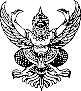   ประกาศเทศบาลตำบลห้วยหินเรื่อง การสร้างขวัญกำลังใจ และการลงโทษแก่พนักงานในสังกัดเทศบาลตำบลห้วยหิน ประจำปีงบประมาณ  พ.ศ. 2564		ตามที่เทศบาลตำบลห้วยหิน ได้ดำเนินการประเมินความพึงพอใจบุคลากรในสังกัด โดยได้ประเมินจากพนักงานเทศบาลและพนักงานจ้างในสังกัดเทศบาลตำบลห้วยหิน ในด้านการบริหารงานตามนโยบายของผู้บริหารการบริหารจัดการด้านทรัพยากรบุคคล การจัดสภาพแวดล้อมในการทำงาน และแรงจูงใจในการทำงานซึ่งแบบประเมินได้สอบถามในแง่มุมต่างๆ ในการทำงาน ประกองบด้วยความคิดเห็นเกี่ยวกับงานในความรับผิดชอบ  สภาพแวดล้อมในการทำงานค่าตอบแทนและสวัสดิการโอกาสและความก้าวหน้าทางอาชีพในองค์กร ความพึงพอใจในการทำงานโดยรวมการฝึกอบรมตามสายงานจากการประเมินดังกล่าวจึงนำผลการประเมินมาสร้างแรงจูงใจและการลงโทษให้กับพนักงานเทศบาล และพนักงานจ้างในสังกัดประจำปีงบประมาณ พ.ศ. 2564  ดังนี้		1.การยกย่องชมเชยบุคลากรดีเด่นในด้านต่างๆ เช่น ด้านการทำงาน ด้านคุณธรรมจริยธรรม		2.มีการมอบของรางวัลให้กับพนักงานดีเด่นที่มาทำงานเช้า		3.มีการมอบเงินช่วยเหลือพนักงานกรณีเจ็บป่วย และกรณีประสบภัยต่างๆ		4.มีการมอบเงินช่วยเหลือ กรณี บิดา มารดา สามี ภรรยาและบุตร ของพนักงานที่เสียชีวิตการลงโทษ		1.มีการว่ากล่าว ตักเตือนด้วยวาจา		2.มีการบันทึกชี้แจงเป็นลายลักษณ์อักษร		3.มอบหมายงานอื่นให้ปฏิบัติ เนื่องจากกระทำความผิด		4.มีการสั่งลงโทษกระทำผิดวินัยอย่างไม่ร้ายแรง		ดังนั้น จึงให้พนักงานเทศบาล และพนักงานจ้าง  ในสังกัดทศบาลตำบลห้วยหินปฏิบัติตามอย่างเคร่งครัด		ทั้งนี้ ตั้งแต่วันที่  1  ตุลาคม  2563  เป็นต้นไป			 ประกาศ ณ วันที่  1  ตุลาคม  2563	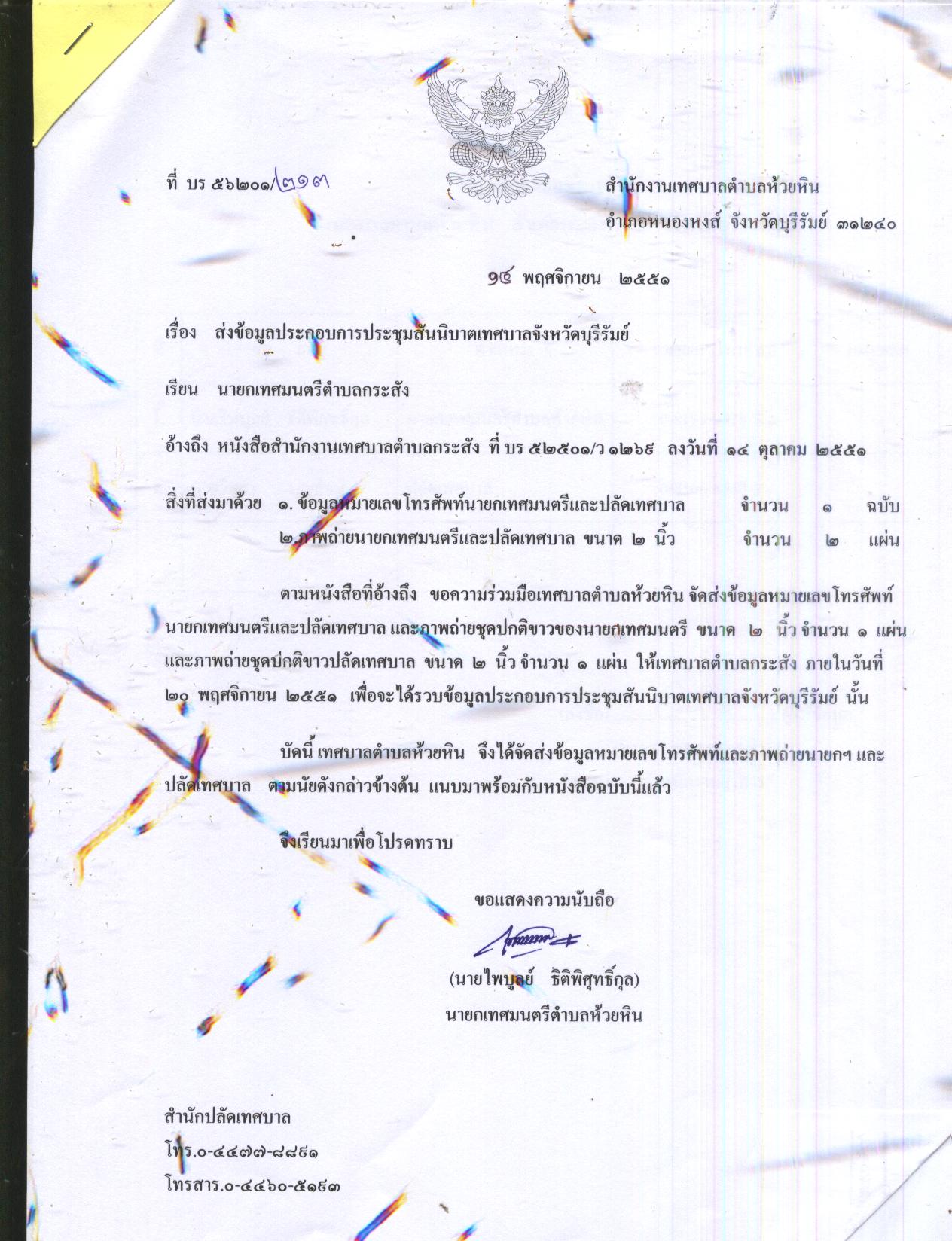 					     (นายไพบูลย์  ธิติพิสุทธิ์กุล)					   นายกเทศมนตรีตำบลห้วยหิน